 St. Michael’s Catholic School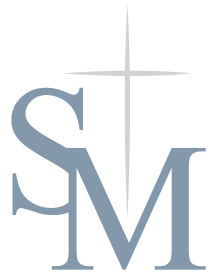                              .....providing values that last a lifetime!September 1, 2021Dear St. Michael’s Catholic School Families,The first Commandment “I am the Lord your God.  You shall have no Gods besides me.” for September.  Please talk with your children at home about the meaning of this commandment.  The first and foremost is that we worship many things other than God including money, possessions, and time.  	St. Michael’s School and Parish website is www.smcsssc.com .  Please check it out often for school and parish news.  Parents are also asked to log in to their Sycamore Education https://app.sycamoreschool.com/index.php?schoolid=   account to track their child’s grades, accounts, lunch menu, calendar of events, pass-a-note, and other up to date information. Although email is the best way to initiate communication with teachers, you can also use the Pass-a-note feature on Sycamore.  There is also an app that can be downloaded to phones.  It is important to communicate with your child’s teacher with any concerns that you may have.Communication is the key to every student’s success.  We are diligently working to find consistent ways to communicate with parents for major and minor announcements.  We currently use email, notes sent home, and Twilio for text messaging.  Although most are getting the Twilio messages we are still working with the few that do not.  I will be sending a message out Tuesday night about 6:00 pm.  Please call the office (or send a note with your child) on Wednesday morning and let Mrs. Mahaney know if you did NOT receive the message.  If we do not hear from you then we assume you did receive the message. Also, please check out our Facebook page for additional important information and activities happening at school https://www.facebook.com/stmichaelssc/.St. Michael’s Parish and School Festival will be held on Sunday, September 19, 2021.  Please join us for a day filled with food, fun, and fellowship.  Please read the attached form to see what you can do to become more involved. It has been 2 years since we have been able to celebrate this special even together.  Please volunteer to make this year’s event better than ever.Free and Reduced Lunch Applications – All families that may possibly qualify for free or reduced lunches MUST fill out an application and return it by Friday, September 3.  Although all students will receive free breakfast and lunch again this year, this application ensure that families and St. Michael’s School receive additional dollars for Covid related expenses and education.  School Pictures will be Thursday, September 23.  The Picture Envelope MUST be returned whether you want to purchase pictures are not.  This year ALL students will receive a class composite with a donation of one (or more) can of food for the food pantry.  Please be generous. Reminder – there will be no school for students on Monday through Wednesday (Sept. 6-8) so teachers can attend Professional Development that is required by the Archdiocese of Omaha. Please keep your child home if they are ill especially if they have any of the following symptoms: fever or chills; cough; shortness of breath; fatigue; muscle or body aches; headache; new loss of taste or smell; sore throat; congestion or runny nose; nausea or vomiting; diarrhea.  These are key symptoms for Covid but also symptoms for RSV, Influenza A, Strep, and many other illnesses.  Students must be diarrhea and fever free WITHOUT MEDICATION for 24 hours before they return to school.  If your child has a cough, we may request that they wear a mask in school.  Covid is spreading rapidly in this area.  We are not requiring masks at this time, but we do highly encourage all unvaccinated people to wear a mask in school. A few reminders: It is very important that students arrive to school by 7:55. This will give them time to unpack their backpack and be in their seat by the 8:00 am bell.  Breakfast is served in the classrooms this year.  Students that arrive late not only start the day behind themselves but set the whole class behind.  Please try to schedule appointments outside of academic time when possible.  Missing class does affect performance even if they do the assigned work.  Tuition is due the 15th of every month.  It is important to keep up with your monthly payments.  Please let the office know if there is a problem.  We must keep up with financial responsibilities of the school also and your timely tuition payments ensure we do.  Thank you.St. Michael’s is still collecting Hy-Vee receipts.  Please turn in to the office.After school Program is available on school days from 3:15-6:00pm.  The cost is $2 per hour per child.  If a child goes to the After School program without being registered the cost is $3 per hour with an hour minimum.   Students not picked up by 3:25 are sent to the After School Program.St. Michael’s Catholic School Important dates:Monday - Wednesday - Volleyball in the gym 4-5 pmWed, 9/1 - All School Mass - 6th GradeFri, 9-3 - Spirit Day - Students may wear NO HOLES jeans and St. Michael’s/Heelan Shirts.- New students can wear other appropriate shirt until the new ones are done. Mon, 9/6 - Labor Day - NO SCHOOLTue, 9/7 – NO SCHOOL for students. Staff PD put on by the Archdiocese  Schedule to follow.  Wed, 9-8 – NO SCHOOL for students. Evangelium Institute in Wayne, Afternoon MTSS PD at St. Michaels in the afternoon.  Mon, 9/13 - Health Screen for all studentsMon, 9/13 - Volleyball game at 4:00 at SSC Middle SchoolWed, 9/15 - All School Mass - 5th GradeThu, 9/16 - SAT 7:30 in the LABThu. 9/16 - Mid-quarters go home for grades 4-8Sun, 9/19 - PARISH FESTIVAL - Teachers - start planning your games.Wed, 9/22 - All School Mass - 4th GradeThu, 9/23 - School Pictures - Dress up dayMon, 9/27 - Volleyball Game 4:00 St. Michael’s Catholic SchoolMon, 9/27 - Hearing ScreeningWed, 9/29 - Feast of St. Michael 3rd GradeWed, 10/6 - All School Mass - 2nd GradeMon, 10/11 – NO SCHOOL Teacher PDTue, 10/12 – NO SCHOOL Teacher PDFri, 10/15 - END OF 1st QuarterCommunication is the key to all successful partnerships.  Please let us know of and questions or concerns that you have.  Thank you for being part of Our St. Michael’s family.  May God continue to bless you and your family.Friends in Christ,Mrs. Williams St. Michael’s Catholic School                             .....providing values that last a lifetime!1 de septiembre de 2021Estimadas familias de la escuela católica St. Michael,El primer mandamiento “Yo soy el Señor tu Dios. No tendrás dioses fuera de mí ". para septiembre. Hable con sus hijos en casa sobre el significado de este mandamiento. La primera y más importante es que adoramos muchas cosas además de Dios, incluido el dinero, las posesiones y el tiempo.El sitio web de la escuela y parroquia de St. Michael es www.smcsssc.com. Échale un vistazo a menudo para conocer las noticias de la escuela y la parroquia. También se les pide a los padres que inicien sesión en su cuenta de Sycamore Education https://app.sycamoreschool.com/index.php?schoolid= para rastrear las calificaciones, cuentas, menú del almuerzo, calendario de eventos, pasar una nota y otra información actualizada. Aunque el correo electrónico es la mejor manera de iniciar la comunicación con los maestros, también puede usar la función Pass-a-note en Sycamore. También hay una aplicación que se puede descargar a los teléfonos. Es importante comunicarse con el maestro de su hijo sobre cualquier inquietud que pueda tener.La comunicación es la clave del éxito de todos los estudiantes. Estamos trabajando diligentemente para encontrar formas consistentes de comunicarnos con los padres para anuncios mayores y menores. Actualmente utilizamos el correo electrónico, las notas enviadas a casa y Twilio para la mensajería de texto. Aunque la mayoría recibe los mensajes de Twilio, todavía estamos trabajando con los pocos que no. Enviaré un mensaje el martes por la noche alrededor de las 6:00 pm. Por favor llame a la oficina (o envíe una nota con su hijo) el miércoles por la mañana y avísele a la Sra. Mahaney si NO recibió el mensaje. Si no tenemos noticias suyas, asumimos que recibió el mensaje. Además, visite nuestra página de Facebook para obtener información adicional importante y actividades que se llevan a cabo en la escuela https://www.facebook.com/stmichaelssc/.El Festival de la Parroquia y la Escuela de San Miguel será de ayuda el domingo 19 de septiembre de 2021. Únase a nosotros en un día lleno de comida, diversión y compañerismo. Lea el formulario adjunto para ver qué puede hacer para participar más. Han pasado 2 años desde que pudimos celebrar este especial incluso juntos. Ofrézcase como voluntario para hacer que el evento de este año sea mejor que nunca.Solicitudes para almuerzos gratis oa precio reducido: todas las familias que puedan calificar para almuerzos gratis o a precio reducido DEBEN completar una solicitud y devolverla antes del viernes 3 de septiembre. Aunque todos los estudiantes recibirán desayuno y almuerzo gratis nuevamente este año, esta solicitud St. Michael's School recibe dólares adicionales para gastos y educación relacionados con Covid.Las fotografías de la escuela serán el jueves 23 de septiembre. El sobre con fotografías DEBE devolverse si no desea comprar fotografías. Este año TODOS los estudiantes recibirán una clase compuesta con una donación de una (o más) latas de alimentos para la despensa de alimentos. Por favor sea generoso.Recordatorio: no habrá clases para los estudiantes de lunes a miércoles (del 6 al 8 de septiembre) para que los maestros puedan asistir al desarrollo profesional requerido por la Arquidiócesis de Omaha.Mantenga a su hijo en casa si está enfermo, especialmente si tiene alguno de los siguientes síntomas: fiebre o escalofríos; tos; dificultad para respirar; fatiga; dolores musculares o corporales; dolor de cabeza; nueva pérdida del gusto u olfato; dolor de garganta; congestión o secreción nasal; náuseas o vómitos; Diarrea. Estos son síntomas clave de Covid, pero también síntomas de RSV, Influenza A, Strep y muchas otras enfermedades. Los estudiantes deben estar libres de diarrea y fiebre SIN MEDICAMENTOS durante 24 horas antes de regresar a la escuela. Si su hijo tiene tos, podemos solicitar que use una máscara en la escuela. Covid se está extendiendo rápidamente en esta área. No exigimos máscaras en este momento, pero recomendamos encarecidamente a todas las personas no vacunadas que usen una máscara en la escuela.Algunos recordatorios:1. Es muy importante que los estudiantes lleguen a la escuela a las 7:55. Esto les dará tiempo para desempacar su mochila y estar en su asiento antes de la campana de las 8:00 am. El desayuno se sirve en las aulas este año. Los estudiantes que llegan tarde no solo comienzan el día detrás de ellos, sino que también retrasan a toda la clase.2. Intente programar citas fuera del horario académico cuando sea posible. Faltar a clases afecta el rendimiento incluso si hacen el trabajo asignado.3. La matrícula vence el día 15 de cada mes. Es importante mantenerse al día con sus pagos mensuales. Informe a la oficina si hay algún problema. También debemos mantenernos al día con las responsabilidades financieras de la escuela y sus pagos de matrícula puntuales garantizan que lo hagamos. Gracias.4. St. Michael's todavía está recolectando recibos de Hy-Vee. Entregue a la oficina.5. El programa después de la escuela está disponible los días escolares de 3: 15-6: 00pm. El costo es de $ 2 por hora por niño. Si un niño va al programa después de la escuela sin estar registrado, el costo es de $ 3 por hora con un mínimo de una hora. Los estudiantes que no sean recogidos antes de las 3:25 son enviados al programa después de clases.Escuela Católica St. Michael's Fechas importantes:Lunes - Miércoles - Voleibol en el gimnasio 4-5 pmMiércoles, 1/9 - Misa en toda la escuela - 6. ° gradoViernes, 9-3 - Día del Espíritu - Los estudiantes pueden usar jeans SIN AGUJEROS y camisas de St. Michael's / Heelan.- Los estudiantes nuevos pueden usar otra camisa apropiada hasta que se terminen las nuevas.Lunes, 6 de septiembre - Día del Trabajo - NO HAY CLASESMartes, 7 de septiembre - NO HAY CLASES para los estudiantes. PD del personal establecido por el horario de la Arquidiócesis a seguir.Miércoles, 9-8 - NO HAY CLASES para los estudiantes. Instituto Evangelium en Wayne, PD de MTSS por la tarde en St. Michaels por la tarde.Lunes, 9/13 - Examen de salud para todos los estudiantesLunes, 9/13 - Juego de voleibol a las 4:00 en la escuela secundaria SSCMié, 15/9 - Misa en toda la escuela - 5to gradoJue, 16/9 - SÁB 7:30 en el LABJue. 9/16 - Los cuartos de mitad se van a casa para los grados 4-8Domingo, 19 de septiembre - FESTIVAL PARROQUIAL - Maestros - comiencen a planificar sus juegos.Miércoles 22 de septiembre - Misa en toda la escuela - 4to gradoJueves, 23 de septiembre - Fotos de la escuela - Día de disfracesLunes, 27 de septiembre - Juego de voleibol 4:00 Escuela católica St. MichaelLunes, 27 de septiembre - Examen de audiciónMiércoles, 29 de septiembre - Fiesta de San Miguel 3er gradoMiércoles, 6 de octubre - Misa en toda la escuela - 2do gradoLunes, 10/11 - NO HAY CLASES PD para maestrosMartes, 10/12 - NO HAY CLASES PD del maestroVie, 15/10 - FINAL DEL 1er TrimestreLa comunicación es la clave para todas las asociaciones exitosas. Háganos saber las preguntas o inquietudes que tenga. Gracias por ser parte de la familia de Our St. Michael. Que Dios continúe bendiciéndote a ti y a tu familia.Amigos en Cristo,Sra. Williams